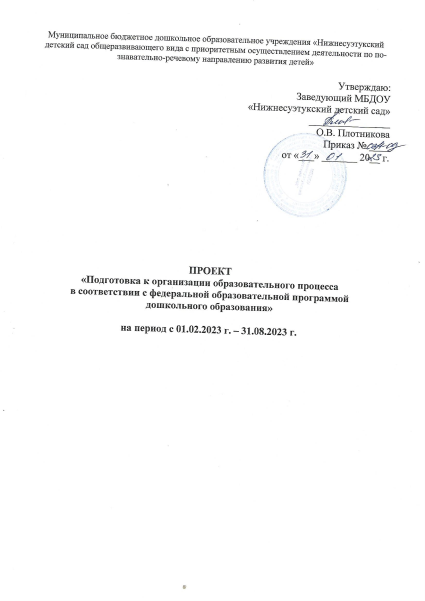 1. ПАСПОРТ ПРОЕКТА2. ПОЯСНИТЕЛЬНАЯ ЗАПИСКАНеобходимость разработки проекта «Подготовка к организации образовательного процесса в соответствии с федеральной образовательной программой дошкольного образования» (далее – Проект) в  Муниципальное бюджетное дошкольное образовательное учреждения «Нижнесуэтукский детский сад общеразвивающего вида с приоритетным осуществлением деятельности по познавательно-речевому направлению развития детей»  обусловлена утверждением федеральной образовательной программы дошкольного образования (утв. приказом Минпросвещения РФ от 25.11.2022 г. № 1028).Цель ФОП ДО - разностороннее развитие ребёнка в период дошкольного детства с учётом возрастных и индивидуальных особенностей на основе духовно-нравственных ценностей российского народа, исторических и национально-культурных традиций.В связи с утверждением ФОП ДО необходимо внести изменения в основную образовательную программу дошкольного образования, а также создать необходимые условия, требования к которым сформулированы во ФГОС ДО и конкретизированы в ФОП ДО.Нормативной и правовой базой Проекта являются:- Федеральный закон Российской Федерации «Об образовании в Российской Федерации» (от 29.12.2012 г. № 273-ФЗ);- ФГОС дошкольного образования (утв. приказом Минобрнауки РФ от 17 октября 2013 г. №1155);- ФОП дошкольного образования (утв. приказом Минпросвещения РФ от 25.11.2022 г. № 1028).Проект является открытым, что предполагает внесение в него необходимых изменений на основании мониторинга, а также в связи с изменениями во внешней по отношению к дошкольной образовательной организации среде (новыми федеральными и региональными нормативными актами и пр.).3. ЦЕЛЬ И ЗАДАЧИ ПРОЕКТАЦель Проекта: создать условия для организации образовательного процесса в соответствии с требованиями ФГОС ДО и ФОП ДОЗадачи Проекта:1. Обеспечить информационную готовность педагогического коллектива к профессиональной деятельности в соответствии с ФОП ДО;2. Обеспечить нормативно-правовые условия организации образовательного процесса в соответствии с ФОП ДО;3. Обеспечить организационно-педагогические условия организации образовательного процесса в соответствии с ФОП ДО;4. Создать все группы условий реализации основной образовательной программы в соответствии с требованиями ФГОС ДО4. СРОКИ РЕАЛИЗАЦИИ ПРОЕКТАПроект будет реализован с 2023 по 2028.5. РУКОВОДИТЕЛИ ПРОЕКТАРуководитель Проекта–   Плотникова Оксана Владимировна, заведующий  МБДОУ «Нижнесуэтукский детский сад»  Красноярский край, Ермаковский район, с. Нижний Суэтук, ул. Советская, 5, помещение 2, тел: 8 (39138) 2-73-23, suetukdsad@mail.ru
 6. УЧАСТНИКИ ПРОЕКТА7. ПАРТНЕРЫ ПРОЕКТА8. ОСНОВНЫЕ КОНЦЕПТУАЛЬНЫЕ ИДЕИ ПРОЕКТАОсновная образовательная программа дошкольного образования Муниципальное бюджетное дошкольное образовательное учреждения «Нижнесуэтукский детский сад общеразвивающего вида с приоритетным осуществлением деятельности по познавательно-речевому направлению развития детей» (далее – Программа) должна быть разработана в соответствии с ФГОС дошкольного образования и с учетом Федеральной образовательной программы дошкольного образования (далее – ФОП ДО).Обязательная часть Программы должна соответствовать ФОП ДО, ее объемив соответствии с ФГОС ДО должен составлять не менее 60% от общего объема Программы.Часть, формируемая участниками образовательных отношений, должна составлять не более 40% идолжна быть ориентирована:- на специфику национальных, региональных  условий.- на сложившиеся традиции ДОО; - на выбор парциальных образовательных программ и форм организации работы с детьми, которые в наибольшей степени соответствуют потребностям и интересам детей, а также возможностям педагогического коллектива и ДОО в целом.Реализация Программы должна предусматривать взаимодействие с разными субъектами образовательных отношений, осуществляться с учётом принципов ДО, зафиксированных во ФГОС ДО.Цель Программы - разностороннее развитие ребёнка в период дошкольного детства с учётом возрастных и индивидуальных особенностей на основе духовно-нравственных ценностей российского народа, исторических и национально-культурных традиций.Задачи Программы:- обеспечение единых для Российской Федерации содержания ДО и планируемых результатов освоения образовательной программы ДО;- приобщение детей (в соответствии с возрастными особенностями) к базовым ценностям российского народа - жизнь, достоинство, права и свободы человека, патриотизм, гражданственность, высокие нравственные идеалы, крепкая семья, созидательный труд, приоритет духовного над материальным, гуманизм, милосердие, справедливость, коллективизм, взаимопомощь и взаимоуважение, историческая память и преемственность поколений, единство народов России; создание условий для формирования ценностного отношения к окружающему миру, становления опыта действий и поступков на основе осмысления ценностей;- построение (структурирование) содержания образовательной деятельности на основе учёта возрастных и индивидуальных особенностей развития;- создание условий для равного доступа к образованию для всех детей дошкольного возраста с учётом разнообразия образовательных потребностей и индивидуальных возможностей;- охрана и укрепление физического и психического здоровья детей, в т.ч. их эмоционального благополучия;- обеспечение развития физических, личностных, нравственных качеств и основ патриотизма, интеллектуальных и художественно-творческих способностей ребёнка, его инициативности, самостоятельности и ответственности;- обеспечение психолого-педагогической поддержки семьи и повышение компетентности родителей (законных представителей) в вопросах воспитания, обучения и развития, охраны и укрепления здоровья детей, обеспечения их безопасности;- достижение детьми на этапе завершения ДО уровня развития, необходимого и достаточного для успешного освоения ими образовательных программ начального общего образования.Принципы и подходы к формированию ПрограммыПрограмма должна быть построена на следующих принципах ДО, установленных ФГОС ДО:1) полноценное проживание ребёнком всех этапов детства (младенческого, раннего и дошкольного возрастов), обогащение (амплификация) детского развития;2) построение образовательной деятельности на основе индивидуальных особенностей каждого ребёнка, при котором сам ребёнок становится активным в выборе содержания своего образования, становится субъектом образования;3) содействие и сотрудничество детей и родителей (законных представителей), совершеннолетних членов семьи, принимающих участие в воспитании детей младенческого, раннего и дошкольного возрастов, а также педагогических работников(далее вместе - взрослые);4) признание ребёнка полноценным участником (субъектом) образовательных отношений;5) поддержка инициативы детей в различных видах деятельности;6) сотрудничество ДОО с семьей;7) приобщение детей к социокультурным нормам, традициям семьи, общества и государства;8) формирование познавательных интересов и познавательных действий ребёнка в различных видах деятельности;9) возрастная адекватность дошкольного образования (соответствие условий, требований, методов возрасту и особенностям развития);10) учёт этнокультурной ситуации развития детей.Основными подходами к формированию Программы являются:-деятельностный  подход, предполагающий развитие ребенка в деятельности, включающей такие компоненты как самоцелеполагание, самопланирование, самоорганизация, самооценка, самоанализ;- интегративный подход, ориентирующий на интеграцию процессов обучения, воспитания и развития в целостный образовательный процесс в интересах развития ребенка;- индивидуальный подход, предписывающий гибкое использование педагогами различных средств, форм и методов по отношению к каждому ребенку;-личностно-ориентированный подход, который предусматривает организацию образовательного процесса на основе признания уникальности личности ребенка и создания условий для ее развития на основе изучения задатков, способностей, интересов, склонностей;- cредовый подход, ориентирующий на использование возможностей внутренней и внешней среды образовательной организации в воспитании и развитии личности ребенка.ФОП ДО определяет единые для Российской Федерации базовые объем и содержание ДО, осваиваемые обучающимися в организациях, осуществляющих образовательную деятельность (далее - ДОО), и планируемые результаты освоения образовательной программы. В связи с утверждением ФОП ДО необходимо внести изменения в основную образовательную программу ДОО и создать все необходимые условия для ее реализации.9. ПЛАН РЕАЛИЗАЦИИ ПРОЕКТА (СОДЕРЖАНИЕ ДЕЯТЕЛЬНОСТИ)10. ИННОВАЦИОННЫЕ РИСКИ И ПУТИ ИХ СНИЖЕНИЯ11. УПРАВЛЕНИЕ ПРОЕКТОМУправление реализацией Проекта предполагает задействование следующих механизмов:- подготовка приказов, регламентирующих организацию работ в рамках Проекта;- создание координационного совета;- выполнение само- и взаимооценки участниками результатов и продуктов реализации Проекта.       10. Приложения Приложение 1Положение о рабочей группе по приведению ООП ДОО в соответствие с Федеральной образовательной программой дошкольного образования Муниципальное бюджетное дошкольное образовательное учреждение«Нижнесуэтукский детский сад»1.Общие положения1.1 Настоящее положение определяет цель, основные задачи, функции, а также порядок формирования рабочей группы Муниципального бюджетного дошкольного образовательного учреждения «Нижнесуэтукский детский сад общеразвивающего вида с приоритетным осуществлением деятельности по познавательно- речевому направлению развития детей» (далее — МБДОУ) по приведению основной образовательной программы дошкольного образования (далее ООП) в соответствие с федеральной образовательной программой дошкольного образования (далее — ФОП ДО).    1.2 Рабочая группа по приведению ООП в соответствие с ФОП ДО (далее рабочая группа) создается для реализации мероприятий Дорожной карты по внедрению ООП на основе ФОП в   МБДОУ  по направлениям: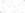 организационно - управленческое обеспечение;нормативно-правовое обеспечение;кадровое обеспечение;методическое обеспечение;информационное обеспечение;финансовое обеспечение.     1.3 Рабочая группа является коллегиальным органом, созданным в целях    определения тактики введения ФОП ДО и приведения ООП в соответствие с ФОП ДО. 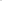     1.4 Рабочая группа создается на период с 30.01.2023 по 31.08.2023 гг.    1.5 Деятельность рабочей группы осуществляется в соответствии с действующим законодательством Российской Федерации и настоящим Положением.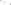       1.6 Положение о рабочей группе и ее состав утверждаются приказом заведующего МБДОУ.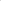                                 Цели и задачи деятельности о рабочей группы2.1. Основная цель создания рабочей группы — обеспечение системного подхода к введению ФОП.2.2. Основными задачами рабочей группы являются:приведение ООП в соответствие с ФОП;внесение изменений в действующие локальные нормативные акты, приведение их в соответствие с ФОП;обеспечение координации мероприятий, направленных на введение ФОП;создание системы информирования общественности и всех категорий участников образовательного процесса о целях и ходе введения ФОП.  З. Функции рабочей группы 3.1. Информационная:формирование банка информации по направлениям введения ФОП ДО  (нормативно- правовое, кадровое, методическое, финансовое);    •	Разъяснение участникам образовательного процесса перспектив и эффектов введения ФОП ДО;•	Информирование разных категорий педагогических работников о содержании и особенностях ФОП ДО, требованиях к реализации ООП ДО в соответствии с ФОП ДО.3.2.Координационная:•	Координация деятельности педагогов по вопросам введения ФОП ДО;•	Определение механизма разработки и реализации ООП в соответствии с ФОП ДО.3.3.Экспертно-аналитическая:•	Анализ документов федерального, регионального уровня, регламентирующих введение ФОП ДО;•	Мониторинг условий, ресурсного обеспечения и результативности введения ФОП ДО на различных этапах;•	Анализ действующих ООП на предмет соответствия ФОП ДО;•	Разработка проектов локальных нормативных актов, регламентирующих приведение ООП в соответствие с ФОП ДО.3.4.Содержательная:•	Приведение ООП ДО в соответствие с ФОП ДО;•	Приведение в соответствие с ФОП ДО рабочей программы воспитания и календарного плана воспитательной работы.4.	Состав рабочей группы.4.1.В состав рабочей группы входят: и.о заведующего ДОУ, воспитатели всех возрастных групп, учитель логопед, учитель дефектолог, музыкальный руководитель.4.2.Подготовку и организацию заседаний рабочей группы, а также решение текущих вопросов осуществляет  и.о заведующего ДОУ.5.	Организация деятельности рабочей группы.5.1.Рабочая группа осуществляет свою деятельность в соответствии с планом-графиком.5.2.Заседания рабочей группы проводятся не реже 1 раза в месяц. 5.3.Заседание рабочей группы ведет и.о заведующего ДОУ.5.4.Заседание рабочей группы является правомочным. Если на нем отсутствуют не более 2 членов состава рабочей группы.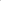 Приложение 2План обеспечения методической поддержки педагогов при переходе на ФОП на 2023 годПриложение 3План-график мониторинга инфраструктуры МБДОУ Нижнесуэтукского  детского садаНа 2023-2024 год№ п/пСодержаниеСтр.1Паспорт Проекта2Пояснительная записка3Цель и задачи Проекта4Сроки реализации Проекта5Руководители Проекта6Участники Проекта7Партнеры Проекта8Основные концептуальные идеи Проекта9План реализации Проекта (содержание деятельности)10Инновационные риски и пути их снижения11Управление Проектом12ПриложенияНаименование ПроектаПодготовка к организации образовательного процессав соответствии с федеральной образовательной программой дошкольного образованияРуководитель ПроектаПлотникова Оксана Владимировна, заведующийСоруководительПроектаМасич Юлия Владимировна, воспитательЮридический адрес организацииКрасноярский край, Ермаковский район, с. Нижний Суэтук, ул. Советская, 5, помещение 2. Телефон (код и номер)8 (39138) 2-73-23 E-mail suetukdsad@mail.ruCайтhttp://suetukdesad.ermuo.ru  Разработчики ПроектаПлотникова Оксана Владимировна, Масич Юлия Владимировна  Обоснование ПроектаПодготовка к организации образовательного процесса в соответствии с федеральной образовательной программой дошкольного образования.Нормативная и правовая база ПроектаФедеральный закон Российской Федерации «Об образовании в Российской Федерации» (от 29.12.2012 г. № 273-ФЗ);ФГОС дошкольного образования (утв. приказом Минобрнауки РФ от 17 октября 2013 г. №1155);ФОП дошкольного образования (утв. приказом Минпросвещения РФ от 25.11.2022 г. № 1028)Цель ПроектаСоздатьусловиядля организации образовательного процесса в соответствии с требованиями ФГОС ДО и ФОП ДОЗадачи Проекта1. Обеспечить информационную готовность педагогического коллектива к профессиональной деятельности в соответствии с ФОП ДО;2. Обеспечить нормативно-правовые условия организации образовательного процесса в соответствии с ФОП ДО;3. Обеспечить организационно-педагогические условия организации образовательного процесса в соответствии с ФОП ДО;4. Создать все группы условий реализации основной образовательной программы в соответствии с требованиями ФГОС ДОСроки реализации Проекта2023 годОжидаемые конечные результаты реализации ПроектаБудут созданы необходимые условия   для организации образовательного процесса в соответствии с требованиями ФГОС ДО и ФОП ДО№ФИОдолжностьобразованиеработает в учреждении с…№ФИОдолжностьобразованиеработает в учреждении с…1Акишева Надежда НиколаевнаУчитель-дефектолог Высшее 09.01.20233Давыдова Диана ВахтанговнаВоспитатель   Высшее  21.06.20174Зырянова Татьяна АлексеевнаВоспитатель  Высшее  04.06.20105Казачинова Алёна ВладимировнаУчитель-логопед Высшее    08.10.20189Масич Юлия ВладимировнаВоспитатель  Высшее  15.08.202212Плотникова Оксана ВладимировнаЗаведующий  Высшее  01.07.202217Черемнова Наталья ВикторовнаМузыкальный руководитель ,  инструктор по физическому воспитаниюВысшее19.01.202318Воспитанники «Нижнесуэтукский детский сад»19Родительский комитет МБДОУ «Нижнесуэтукский детский сад»№ п/пНаименованиеорганизации-партнераФамилия И.О. руководителяКонтакты для связиУправление образования Ермаковского районаМБУ «Библиотека» Нижнесуэтукского СельсоветаБелошапкина Ольга Владимировна  +73913827487МБУ «Дом Культуры» Нижнесуэтукского СельсоветаМальцева    Наталья Викторовна+7 (391) 382-73-33МБУДО «Ермаковский центр дополнительного образования»Веселова Людмила Алексеевна8 (39138) 2-12-22  МБОУДО "Ермаковская СЮТ"Панов Андрей Иванович8 (39138) 2-14-85Нижнесуэтукский ФАП  Новикова Инна Ивановна8 (39138) 27-3-24,п/пНаименование мероприятия/объекта/процедурыСроки исполненияОжидаемый результат/показательОтветственные1. Создание организационно-управленческих условий для ознакомления и внедрения ФОГОС ДО1. Создание организационно-управленческих условий для ознакомления и внедрения ФОГОС ДО1. Создание организационно-управленческих условий для ознакомления и внедрения ФОГОС ДО1. Создание организационно-управленческих условий для ознакомления и внедрения ФОГОС ДО1. Создание организационно-управленческих условий для ознакомления и внедрения ФОГОС ДО1Создание рабочей группы по ознакомлению и подготовке внедрения ФОП ДО30.01.2023 г.Создание и определение функционала рабочей группыИ.о заведующего МБДОУ2Разработка и утверждение плана — графика мероприятий по ознакомлению с проектом ФОП ДО31.01.2023 г.Система мероприятий, обеспечивающих внедрения ФОП ДОРабочая группаЗОзнакомление коллектива с ПриказомМинобразования о внедрении ФОП ДО и Проектом31.01.2023 г.Поэтапная подготовка педагогических кадров к введению ФОП ДОИ.о заведующего МБДОУ4Предварительный анализ ресурсного обеспеченияФОП ДО13.02.2023 г.17.02.2023 г.Получение объективной информации о готовности ДОУ к переходу на ФОП ДОРабочая группа5.Разработка плана методического сопровождения введения ФОГОС ДОФевраль— августПовышение профессиональной компетентности педагогических работников в области организации образовательного процесса и обновления содержания образования в соответствии с ФОП ДОРабочая группа6Организация изучения, анализа и обсуждения членами Рабочей группы с Федеральной образовательной программы дошкольного образования по содержаниюЯнварь — апрель 2023 г.Повышение профессиональной компетентности педагогических работников в области организации образовательного процесса и обновления содержания образования в соответствии с ФОП ДОРабочая группа7Организация Педагогического совета с целью ознакомления всего педагогического коллектива с Федеральной образовательной программой дошкольного образованияЯнварь 2023г.Осмысления содержания ФОП ДО и определение уровня готовности ДОУ к внедрению ФОП ДОИ.о заведующего МБДОУ8Организация работы по разработке Основной образовательной программы ДО в соответствии с ФОП ДОМарт—июль 2023гСоздание ООП ДОРабочая группа9Обсуждение и утверждение Основной образовательной программы ДОУ. Обсуждение и утверждение рабочих программ педагогов ДОУАвгуст 2023гНаличие ООП ДО Наличие РПОпределение необходимых изменений в оснащенности ДОУИнновационные рискиПути сниженияНедостаточная готовность кадров к использованию педагогических технологий. Опережающая подготовка кадров (обучение на курсах, проведение семинаров, организация наставничества и др.)№Содержание деятельностиСрокиПланируемый результатОтветственныйМетодическое сопровождение профессиональной подготовки педагогов к реализации ОП в соответствии с ФОПМетодическое сопровождение профессиональной подготовки педагогов к реализации ОП в соответствии с ФОПМетодическое сопровождение профессиональной подготовки педагогов к реализации ОП в соответствии с ФОПМетодическое сопровождение профессиональной подготовки педагогов к реализации ОП в соответствии с ФОПМетодическое сопровождение профессиональной подготовки педагогов к реализации ОП в соответствии с ФОП1Диагностика образовательных потребностей и профессиональных затрудненийпедагогических работников образовательнойорганизации в условиях внедрения ФОП ифедеральных базовых рабочих программЯнварь- мартНаличие объективной информации о готовности педагогов кпереходу на ФОПЗаведующий д.с2Разработка плана методического сопровождения повышения профессиональной компетентностипедагогов в условиях перехода на ФОПЯнварьНаличие плана методического сопровождения повышения профессиональной компетентности педагогов в условиях перехода на ФОПЗаведующий д.с3Изучение нормативных документов повнедрению ФОП педагогическим коллективомЯнварь–май 2023 года    Принятиепедагогами школы необходимости перехода на ФОП Заведующий д.с4Разработка и реализация плана-графика курсовой подготовкипедагогических работниковмайПлан курсовой подготовки с охватом в 100 процентовпедагогических работников, реализующих федеральныебазовые рабочие программыЗаведующий д.с5повышения квалификации педагогических работников образовательной организации с ориентацией напроблемы  внедрения         ФОПповышения квалификации педагогических работников образовательной организации6Организация участия педагогов в РМОВ течение учебного годаПовышение профессиональной компетентности педагогических работников по вопросам реализации ФОП  Заведующий д.с8Консультирование педагогов   повопросам введения ФОП В течение учебного годаЗаведующий д.сРазработка рабочих программ в соответствии с ФОПМай-июльНаличие рабочих программ   в соответствии с ФОПЗаведующ   Заведующий д.сПедагоги д.сФормирование пакета методических материалов  по теме реализации ОП   в соответствии с ФОП ДОУВ течение всего периода реализации   ОП  Пакет методических материалов   Заведующий д.сПедагоги д.сМероприятиеОтветственныйСроки1Оценка РППС и комплектации учебно-методических материалов на соответствие санитарных норм и ФОП ДОЗаведующий,педагоги д/сЕжемесячно1Оценка РППС и комплектации учебно-методических материалов на соответствие санитарных норм и ФОП ДОЗаведующий,педагоги д/сЕжедневно2Мониторинг запросов родителей в отношении качества РППСЗаведующийЕжемесячноЗИзучение интересов, склонностей, предпочтений, индивидуальных особенностей детей в группахЗаведующий, педагоги д/сЕжемесячно4Составление перечня необходимых материалов и оборудования (по запросам воспитателей и др. ответственных)ЗаведующийКаждое полугодие5Изучение опыта других ДОО по формированию инфраструктуры и комплектации и учебно методических материаловЗаведующий,педагоги д/сКаждое полугодие6Закупка материалов и оборудования по утвержденному перечнюЗаведующийПо мере необходимости7Обучение педагогов по программам повышения квалификации в области создания инфраструктуры и комплектации учебно-методических материалов в ДОО в соответствии с требованиями ФГОС ДО, ФОП ДОЗаведующийПо мере необходимости8Изготовление и систематизация дидактического и раздаточного материала, образцов макетов, коллекций и др. Пополнение методического банка материалами из опыта работы педагогов по формированию инфраструктуры и комплектации учебно методических материаламиЗаведующий, педагоги д/сВесь год, по мере необходимости9Мониторинг популярности или дефицита применения оборудования у детей и педагоговпедагоги д/сКаждое полугодие  10Анализ результатов мониторинга, выработка плана мероприятийЗаведующийДо 15 июня 